INDICAÇÃO Nº 2347/2017Indica ao Poder Executivo Municipal o estudo para a Instalação de faixa de pedestre na Avenida João Ometo. Excelentíssimo Senhor Prefeito Municipal, Nos termos do Art. 108 do Regimento Interno desta Casa de Leis, dirijo-me a Vossa Excelência para sugerir que, por intermédio do setor competente, faça-se estudos de viabilidade de Instalação de mais faixas de segurança para pedestres, na travessia da Avenida João Ometo. Justificativa:Conforme relatos dos usuários daquela via e verificando “in loco”, a Avenida João Ometo é utilizada para a prática de exercícios físicos e esportivos. A Instalação das faixas de travessia de pedestres é de fundamental importância para a segurança dos usuários. Plenário “Dr. Tancredo Neves”, em 03 de Março de 2017.                          Paulo Cesar MonaroPaulo Monaro-Vereador Líder Solidariedade-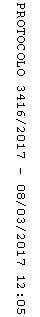 